Publicado en Málaga el 09/10/2023 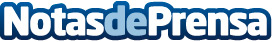 ZEISS VISION CENTER Málaga afronta el desafío de ralentizar la progresión de la miopía En el Día Mundial de la Visión (siempre el segundo jueves del mes de octubre), los expertos en salud visual de ZVC Málaga, alertan de los riesgos de la progresión de la miopía, y acercan a los malagueños una nueva gama de lentes ZEISS MyoCare,  que ralentizan su progresión en los niños, teniendo en cuenta la edad del usuarioDatos de contacto:Javier BravoBravocomunicacion+34606411053Nota de prensa publicada en: https://www.notasdeprensa.es/zeiss-vision-center-malaga-afronta-el-desafio Categorias: Andalucia Infantil Otros Servicios Servicios médicos http://www.notasdeprensa.es